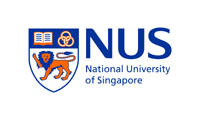 Corporate Accounting & Reporting - IIACC 27082020 Semester 1	Professor Srini Sankaraguruswamy		Professor Chua Kim Chiu	BIZ 1 #07-34						BIZ 1 #07-18			 	6516-4473 (voice)					6516-8227 (voice)	Email: bizsrini@nus.edu.sg				Email: kcchua@nus.edu.sg	Class MeetingsWednesday 3 to 6 (BIZ 2-510)				Wednesday 3 to 6 (BIZ1-0201)Thursday 3 to 6 (BIZ1-0201)				Thursday 12 to 3 (BIZ1-0205)Friday 3 to 6 (BIZ1-0205)					Thursday 3 to 6 (BIZ1-0205)DescriptionThe course stresses the theory and practice of recording and analyzing financial instruments, liabilities (including deferred tax and lease liabilities) and shareholders’ equity (including share-based compensations) in firms’ financial statements, together with a topic on earnings per share. The perspective of the course is that of preparers (financial accountants) and auditors of financial statements.Course ObjectivesAfter taking this course, you should:Have a broad view of the role of liabilities and shareholders’ equity and the capital structure of a firm.Understand the differences between liabilities and equity and how to account for each type of instrument in an issuer’s books.Know how to identify, classify, account for, and report financial instruments on the income statement and balance sheet.Know how to account for leases, income taxes and share-based payments and calculate earnings per share.Class NotesClass notes will be posted on LUMINUS. Relevant readings like articles and financial statements that will be discussed in class, will be posted on LUMINUS.Text bookRequired Text (available from the COOP)We will follow the text books closely. Please get the text book and practise the questions at the end of the book.Part 1 is an E-book which has several chapters from the following book: Intermediate Accounting: Global Edition 2, by Spiceland, Nelson, Thomas, Tan, Low, and Low. McGrawHill.Part 2 is a physical book: Advanced Financial Accounting: An IFRS Standards Approach, by Pearl Tan, Lim Chu Yeong, Kuah Ee Wen 4E. McGrawHill, 2020.Useful WebsitesSingapore Financial Reporting Standards (International) [SFRS(I)] and Financial Reporting Standards [FRS] are often referred to in lectures. They are issued by the Accounting Standards Council (ASC) and are available at https://www.asc.gov.sg.Group projectsThere will be a group project on a real-life corporate case relating to financial instruments. Students from the same sectional class will be randomly allocated to groups of five students (or six to absorb the remaining students insufficient to form a group of five). This is to enable students to apply what they learn, to get to know more classmates and to experience team-work similar to that in a corporate environment where professionals have to collaborate with clients or colleagues they may not know well.Mid-term and Final exams There will be one Mid-term and one Final for the course. The mid-term will cover material prior to the mid-term and the final will cover all topics covered in the syllabus. Dates for Mid-term and Final examsMid-term Exam			3rd October Saturday (5 to 8 pm)Final Exam				Determined by ROWeights on assessmentMid-term exam					25%Class participation				10%Group Project					15%Final exam					50%Policy on Class AttendanceStudents are responsible for adhering to all course procedures and policies, including class attendance, set down by an instructor for the successful completion of a course; absence from class for whatever reason carries with it the obligation of making up missed work.Class ScheduleAssignments for Weeks 7-10A tentative schedule of assignments for Weeks 7-10 is attached. Any changes will be announced on LumiNUS. Weeks 7 to 10 (30 Sep to 22 Oct 2020)Readings, concept questions and problems are from Tan, Lim and Kuah, Advanced Financial Accounting, 4th Edition, McGraw Hill, 2020.Week FacultyTopic 1 SriniCurrent Liabilities, Provisions and Contingencies2 SriniNon-Current Liabilities3  SriniLeases – Lessee accounting4  SriniLeases – Lessor accounting5  SriniDeferred Taxes – 16  SriniDeferred Taxes – 1I7 KCCFinancial Instruments – Presentation8 KCCFinancial Instruments – Classification and Measurement9 KCCDerivatives and Hedge Accounting10 KCCImpairment and Expected Credit Loss (ECL)11 SriniShare-based Compensation12 SriniEmployee Benefits13 SriniEarnings per shareWeekTopicReadings and referencesConcept questions and problems7Financial instruments presentation (classification as equity or a liability)Group project briefingChapter 9, Financial Instruments, pages 789-810.Reference:SFRS(I) 1-32, Financial Instruments: Presentation, paras 1-16, 28-50, AG13-AG14D, AG20-AG26, AG30-AG37CQ9.1CQ9.4P9.1P9.28Financial instruments classification and measurement Chapter 9, Financial Instruments, pages 810-839; 855-856.IFRS 9 Project Summary, IFRS (July 2014), pages 1-12References:SFRS(I) 9, Financial Instruments: Chapter 4 ClassificationChapter 5 Measurement (excluding 5.5 Impairment)Appendix A: Defined termsCQ9.6CQ9.8CQ9.9CQ9.12P9.5P9.89Derivatives and hedge accountingChapter 10, Accounting for Derivatives and Hedge Accounting, pages 879-977.IFRS 9 Project Summary, IFRS (July 2014), pages 23-28References:SFRS(I) 9, Financial Instruments: Chapter 6 Hedge accountingAppendix A: Defined termsCQ10.4CQ10.7Practice problems will be issued in due course10Impairment and expected credit loss (ECL)Chapter 9, Financial Instruments, pages 839-977.IFRS 9 Project Summary, IFRS (July 2014), pages 13-22References:SFRS(I) 9, Financial Instruments: Chapter 5.5 ImpairmentAppendix A: Defined termsCQ9.13CQ9.14P9.15P9.17